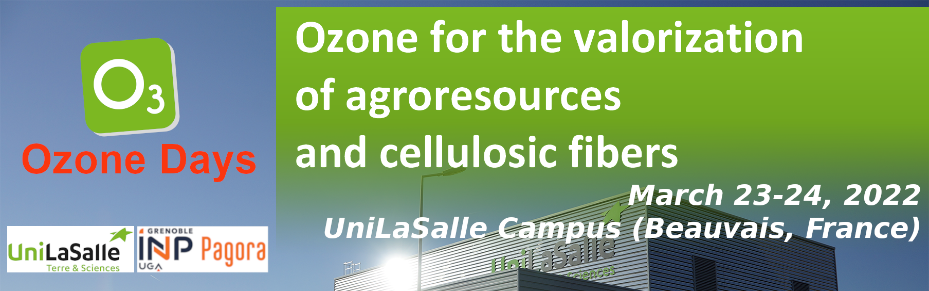 Registration form – Ozone Days 2022Please send us this registration form by mail or email with full payment and payment information to:Once your payment is received and confirmed, we will send you a receipt.For further information, please visit: https://ozone-days.com/registrationAttendee informationPlease fill the attendee information below. For several attendees, please copy and paste the table with the required details.Registration feesPayment informationPlease note that all bank charges need to be paid by the attendee.On line registrationPlease visit: http://www.ozone-days.com/registrationCredit CardPlease fill the Credit Card information belowFrench Check (only with EUR Currency)Check order to: UniLaSalle.Please send the check and the registration form to UniLaSalle address (see above). Credit TransferPlease note our Bank information:Bank Office: CA BRIE PICARDIE - CAE 60 BEAUVAISBIC Code / SWIFT Code: AGRIFRPP887IBAN: FR76 1870 6000 0003 7390 0016 054Please fill your bank information:*****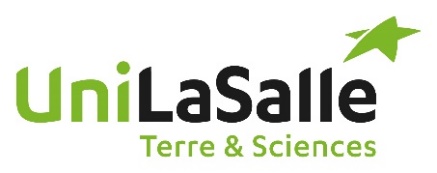 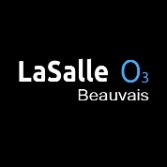 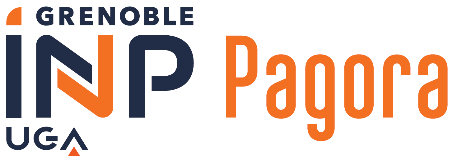 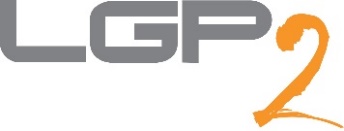 www.ozone-days.com*****Institut Polytechnique UniLaSalleLaSalle O3 – Alexandre HérissonRue Pierre Waguet BP 3031360 000  BEAUVAIS CEDEX (France)Phone: +33 344 063 857Fax : +33 344 062 526Email: ozone.days@unilasalle.frCivil StatusFirst NameLast NameEmailPhoneCompany / OrganizationFunction/PositionAddressZip CodeCityCountryDietary specific requirements ?QuantityAmount /pers.Amount /pers.Amount in € (EUR)Company Representative€ 400€ 400AcademicResearcher or teacher affiliated to a university or other institute of higher education€ 300€ 300StudentMaster Student, PhD Student€ 150€ 150Total in € (EUR)Total in € (EUR)Card type (Visa, Mastercard, American Express…)Card NumberCard Expiry DateCard Security Code3- or 4-digit number, typically printed on the back of a credit card (usually in the signature field)Cardholder full nameCardholder addressCardholder signatureDate of the paymentYour Bank nameYour Bank transfer reference (if available)Date of the payment